Applied Biosystems Standard Dye Sets for Genotyping ApplicationsAll of the dyes in each set of 16 samples must be within a single dye set.Our 3130xl platforms are set up with spectrals based on DS-02, DS-30, DS-32, and DS-33.If you wish to run samples using other Dye Sets, you must discuss your plans with Genomics Facility staff first.  Other dye sets will require the purchase of the appropriate matrix standard for running a spectral on the 3130xl platform.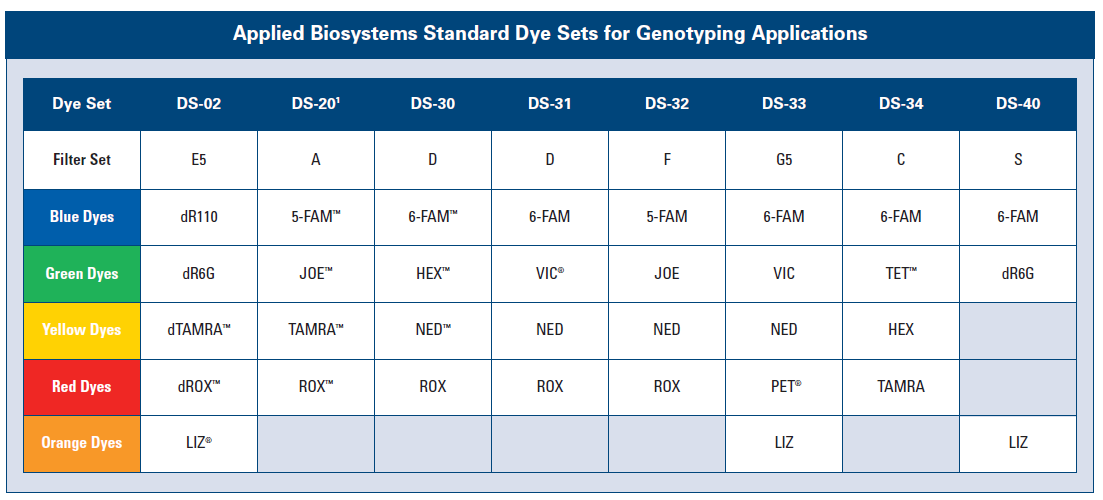 Dye SetFilter SetBlue DyesGreen DyesYellow DyesRed DyesOrange DyesDS-02E5dR110dR6GdTAMRA™dROX™LIZ®DS-30D6-FAM™HEX™NED™ROXnoneDS-31D6-FAMVIC®NEDROXnoneDS-32F5-FAMJOENEDROXnoneDS-33G56-FAMVICNEDPET®LIZDS-34C6-FAMTET™HEXTAMRAnoneDS-40S6-FAMdR6GnonenoneLIZ